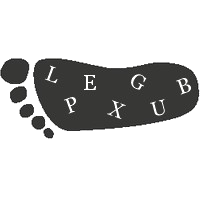                                                               A vs   Les Réjouissances				      Le 7  janvier 2021

Que s’est-il donc passé un 7 janvier ? 1918 : Création des chèques postaux.1927 : La première communication téléphonique internationale entre New York et Londres.2015 : Les attentats terroristes au siège du journal Charlie Hebdo.
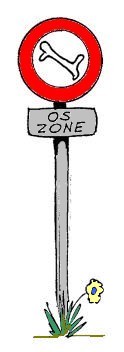 De bien drôles d’ÉLÉMENTS

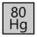 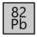 Le MERCURE est bas, le soleil est loin d'être de PLOMB mais qu'importe.Vous retrouverez, ici, une ambiance chaleureuse et une amitié à partager.Oui, nous pouvons l'affirmer, tous les ÉLÉMENTS sont réunis pour passer une soirée exquise.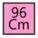 Tous les ÉLÉMENTS ?Permettez-moi, par le biais de ce mot de bienvenue, de vous FER part d'autres ÉLÉMENTS, peut-être moins drôles ceux-là, mais qui balancés dans mes phrases vous apporteront bien du plaisir, ça j'en suis certain.Vous en aurez pour votre ARGENT. Je suis très CÉRIUM vous savez !J'en vois déjà certains, CURIUM de voir ça !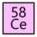 	Mais avant toute chose, laissez-moi vous faire remarquer, même SI (SILICIUM) cela peut paraître dérisoire, trois choses :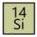 1° L'alignement parfait des tables sur lesquelles vous allez jouer.2° Toutes les trombines enjouées à l’idée de jouer cette partie. 3° Le magnifique parking mis à notre disposition avec ce panneau original sur lequel est inscrit : « OS-ZONE ». Mais quel AR (ARGON) !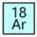 Waouh ! Personne ne SOUFRE et tout est NICKEL pour cet affrontement. 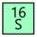 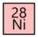 Mais, bon sang, que c’est réjouissant de vous revoir…C'est en plonJean-Poliment mon regard sur vos noms que j'ai trouvé la façon de vous croquer gentiment.Vous parler maintenant de Marie et de Sylvie ne me pose, en effet, aucun problème !Pour elles non plus je suppose ?Je peux vous affirmer que toutes les deux sont de sacrées mélomanes et qu’elles n’ont d’yeux que pour ce chanteur NÉON ne sait où et collectionneur de disques de PLATINE… j’ai nommé James BROME.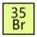 Et que dire des trois AS (ARSENIC), des GA (GALLIUM) AG (ARGENT) que sont Claude, Dominique et Éric ? En prenant leurs initiales ça donne étonnamment dans l’ordre : C, D, E !Donc, permettez-moi, à l’avenir, d’appeler votre trio en criant ces 4 lettres : Ô C D E !Vous devez probablement être la bouteille d'OXYGENE de votre club.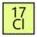 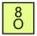 Heu !Je vais CHLORE ici mon speech, très court je vous l’avoue.Juste un dernier point, ou plutôt une question que je me pose depuis belle lurette déjà…… Dans les ÉLÉMENTS nous retrouvons bien l’AMÉRICIUM, le FRANCIUM, le POLONIUM et le GERMANIUM ! 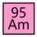 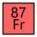 A quand le BELGIUM ?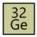 Voilà, les projecteurs sont ÉTAIN sur moi et dirigés vers notre très bon arbitre qui va, sans aucun doute, nous LI (LITHIUM) BÉ (BÉRYLLIUM) RÉ (RHÉNIUM).Je vais donc lui CD (CADMIUM) la parole, j’en ai AC (ACTINIUM) dit pour ce soir.Ouf ! C’est LU (LUTÉCIUM) et j’ai PU (PLUTONIUM) finir ce speech sans encombre. Il est déjà 08.05 heures PM (PROMÉTHÉUM).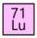 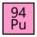 Merci à vous pour votre écoute.
Je vous souhaite une bonne partie en espérant tous la terminer avec la mention TB (TERBIUM).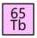 
AU (OR) revoir…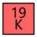 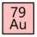 Bloc Kurde, un drôle de K (POTASSIUM)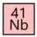 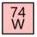 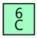 N.B. (NIOBIUM) : Les W (TUNGSTÈNE) C (CARBONE) sont, bien entendu, à votre disposition et il y a du CO (COBALT) CA (CALCIUM).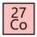 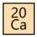 